Collège Edmée Varin d’Auteuil-Continuité pédagogique-Espagnol-4eme. La familia chicanaObjectif : -Comprendre quelqu’un qui parle de ses origines.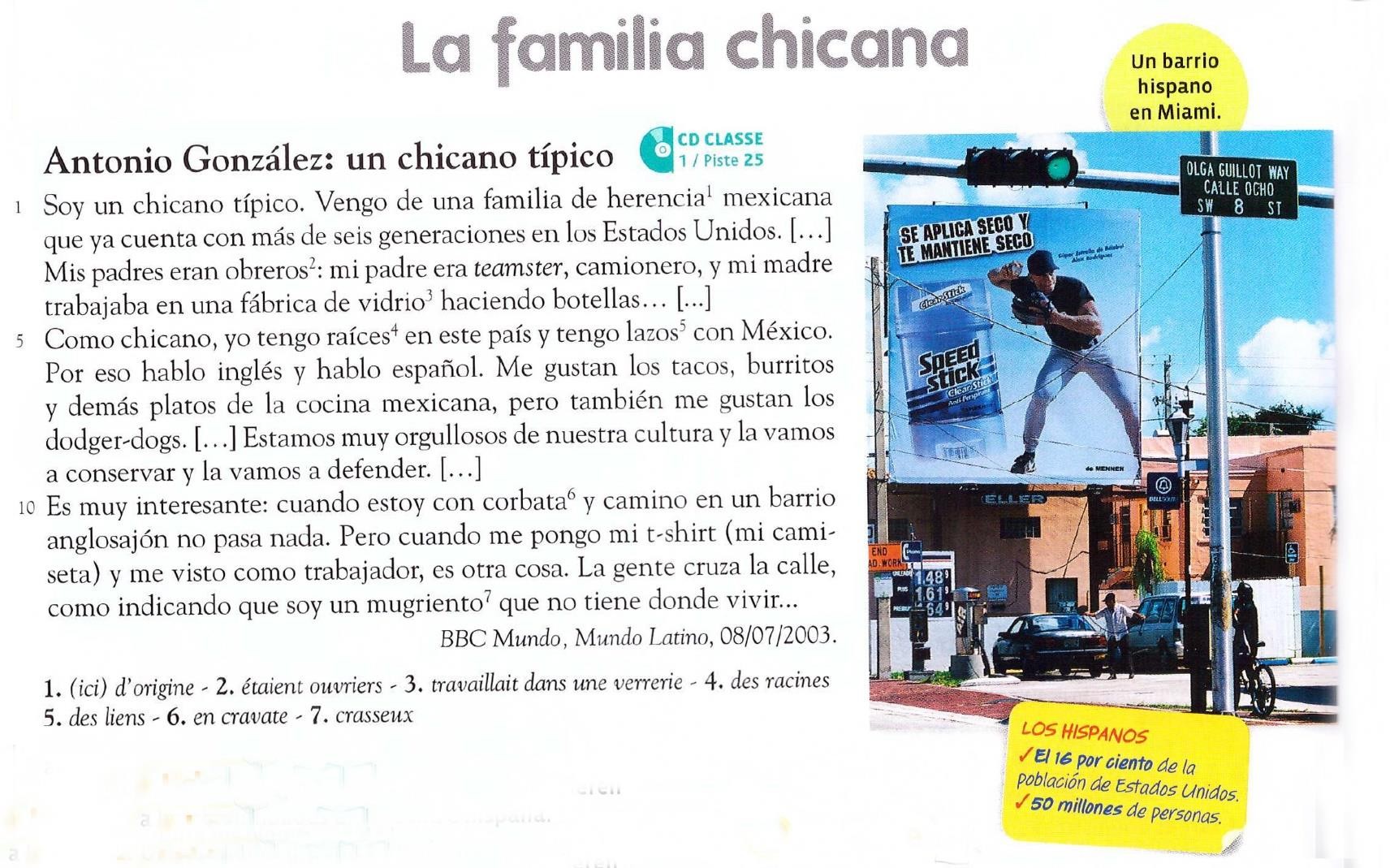 Lee y responde :¿Qué representa la foto ?......................................................................................................................................................................Apunta los elementos de la foto que se refieren a las comunidades americana e hispana (= Note les éléments de la photo qui se réfèrent aux communautés américaines et hispaniques)...............................................................................................................................................................................................................................................................................................................................................................................................................................................................................................................................................................................................................................................................................................................................................................................................................................................................Un chicano es un :1. chico mexicano/ 2. estadounidense de origen mexicano/3. habitante de Chicago.Escribe la frase que lo muestra (= le montre).................................................................................................................................................................................................................................................................................Apunta todo lo que se refiere a la familia de Antonio.Su familia es de.	Sus padres eran obreros: su madre.....................................................................y su padre era..........................................Completa.Escribe un artículo sobre los chicanos para una enciclopedia en línea : precisa quiénes son, dónde viven, sus orígenes...............................................................................................................................................................................................................................................................................................................................................................................................................................................................................................................................................................................................................................................................................................2. Escucha una parte de la canción y complétala con las palabras que faltan: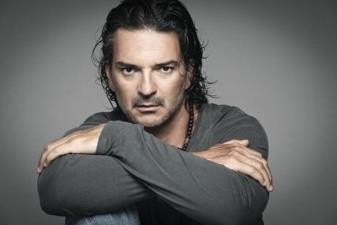 https://www.youtube.com/watch?v=Bv52lEsuO5g “Mojado”Ricardo ArjonaEmpacó un par de		, un  	Su vocación de aventurero, seis consejos, siete Mil recuerdosEmpacó sus ganas de quedarse Su condición de transformarseEn el	que soñó y no ha logradoDijo	con una mueca disfrazada de sonrisaY le suplicó a su Dios crucificado en la repisa El resguardo de los suyosY perforó la  	 Como pudoSi la	suave se deslizaPor cualquier cornisa Sin permiso algunoPor qué el	precisa Comprobar con  		que no es de NeptunoEl mojado tiene ganas de secarseEl mojado está mojado por las lágrimas que evoca la nostalgiaEl mojado, el  	 Carga el bulto que el legal no cargaríaNi obligadoEl suplicio de un	lo ha convertido en fugitivoY no es de aquí porque su nombre no aparece en los archivosEE.UUMéxicoIdiomaPlatos preferidosPalabras sinónimas